Allegato F/1Allegato n.9 - Bilancio di previsione al D.Lgs 118/2011allegato 01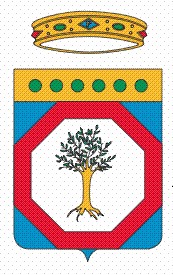 REGIONE PUGLIABILANCIO DI PREVISIONE	2019-2021RIEPILOGO GENERALE ENTRATE PER TITOLI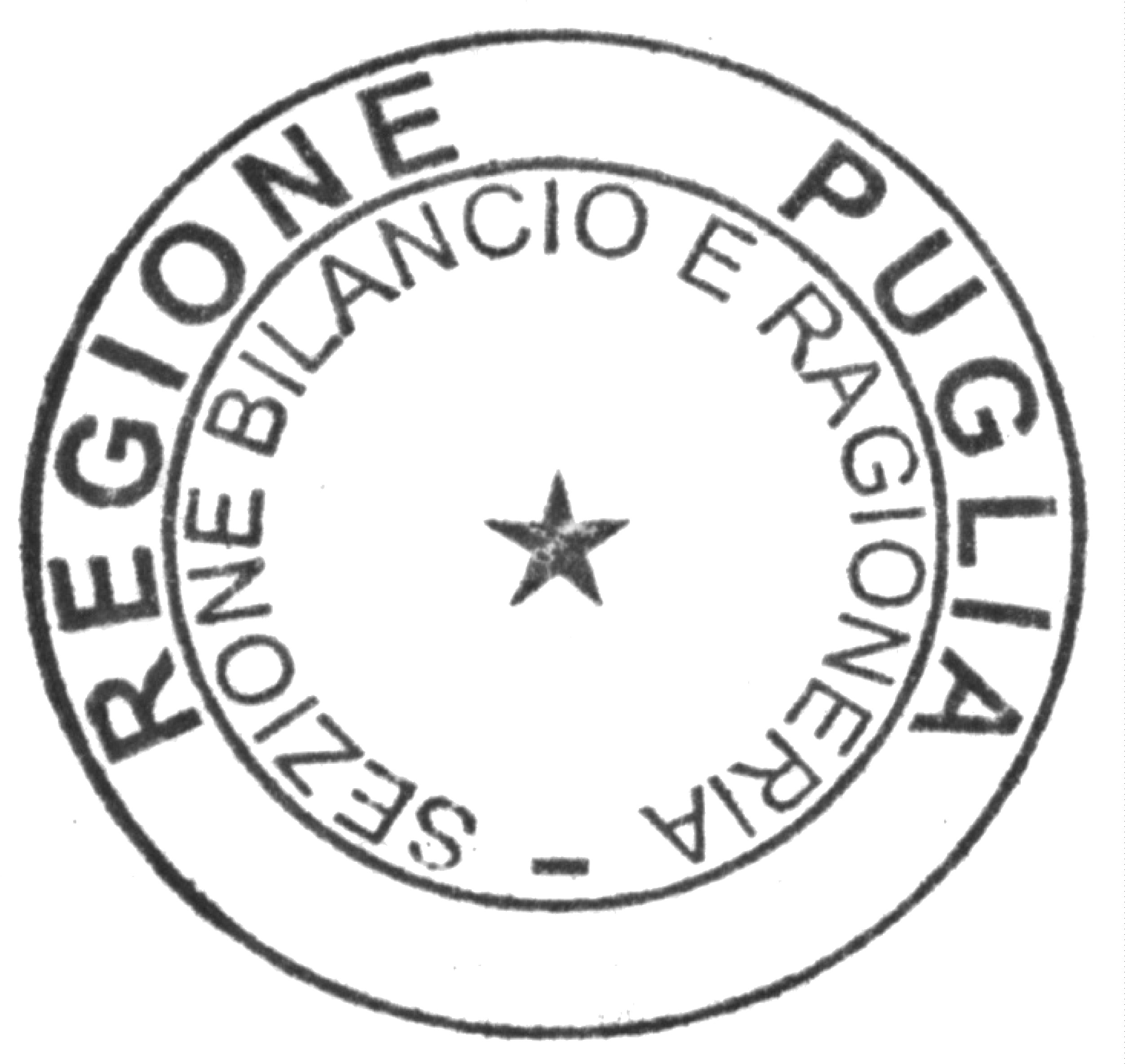 Data di stampa :   28/12/2018REGIONE PUGLIAAllegato F/1BILANCIO DI PREVISIONE 2019-2021 RIEPILOGO GENERALE ENTRATE PER TITOLIAllegato n.9 - Bilancio di previsione al D.Lgs 118/201128/12/2018Pagina 2 di 2TITOLODENOMINAZIONEDENOMINAZIONEDENOMINAZIONERESIDUI PRESUNTI AL TERMINE DELL'ESERCIZIO 2018PREVISIONI DEFINITIVE DELL'ANNO 2018PREVISIONI DEFINITIVE DELL'ANNO 2018TITOLODENOMINAZIONEDENOMINAZIONEDENOMINAZIONERESIDUI PRESUNTI AL TERMINE DELL'ESERCIZIO 2018PREVISIONI DEFINITIVE DELL'ANNO 2018PREVISIONI DEFINITIVE DELL'ANNO 2018PREVISIONI DELL'ANNO 2019PREVISIONI DELL'ANNO 2019PREVISIONI DELL'ANNO 2020PREVISIONI DELL'ANNO 2020PREVISIONI DELL'ANNO 2021PREVISIONI DELL'ANNO 2021Fondo pluriennale vincolato per spese correntiFondo pluriennale vincolato per spese in conto capitale Utilizzo avanzo di Amministrazionedi cui avanzo utilizzato anticipatamentedi cui Utilizzo Fondo anticipazioni di liquidità(DL 35/2013 e succesive modifiche e rifinanziamenti)Fondo di cassa all'1/1/2019Fondo pluriennale vincolato per spese correntiFondo pluriennale vincolato per spese in conto capitale Utilizzo avanzo di Amministrazionedi cui avanzo utilizzato anticipatamentedi cui Utilizzo Fondo anticipazioni di liquidità(DL 35/2013 e succesive modifiche e rifinanziamenti)Fondo di cassa all'1/1/2019Fondo pluriennale vincolato per spese correntiFondo pluriennale vincolato per spese in conto capitale Utilizzo avanzo di Amministrazionedi cui avanzo utilizzato anticipatamentedi cui Utilizzo Fondo anticipazioni di liquidità(DL 35/2013 e succesive modifiche e rifinanziamenti)Fondo di cassa all'1/1/2019Fondo pluriennale vincolato per spese correntiFondo pluriennale vincolato per spese in conto capitale Utilizzo avanzo di Amministrazionedi cui avanzo utilizzato anticipatamentedi cui Utilizzo Fondo anticipazioni di liquidità(DL 35/2013 e succesive modifiche e rifinanziamenti)Fondo di cassa all'1/1/2019competenza competenza competenza competenzacompetenzacassacompetenza competenza competenza competenzacompetenzacassa62.206.212,8562.206.212,852.507.809,092.507.809,090,000,000,00Fondo pluriennale vincolato per spese correntiFondo pluriennale vincolato per spese in conto capitale Utilizzo avanzo di Amministrazionedi cui avanzo utilizzato anticipatamentedi cui Utilizzo Fondo anticipazioni di liquidità(DL 35/2013 e succesive modifiche e rifinanziamenti)Fondo di cassa all'1/1/2019Fondo pluriennale vincolato per spese correntiFondo pluriennale vincolato per spese in conto capitale Utilizzo avanzo di Amministrazionedi cui avanzo utilizzato anticipatamentedi cui Utilizzo Fondo anticipazioni di liquidità(DL 35/2013 e succesive modifiche e rifinanziamenti)Fondo di cassa all'1/1/2019Fondo pluriennale vincolato per spese correntiFondo pluriennale vincolato per spese in conto capitale Utilizzo avanzo di Amministrazionedi cui avanzo utilizzato anticipatamentedi cui Utilizzo Fondo anticipazioni di liquidità(DL 35/2013 e succesive modifiche e rifinanziamenti)Fondo di cassa all'1/1/2019Fondo pluriennale vincolato per spese correntiFondo pluriennale vincolato per spese in conto capitale Utilizzo avanzo di Amministrazionedi cui avanzo utilizzato anticipatamentedi cui Utilizzo Fondo anticipazioni di liquidità(DL 35/2013 e succesive modifiche e rifinanziamenti)Fondo di cassa all'1/1/2019competenza competenza competenza competenzacompetenzacassacompetenza competenza competenza competenzacompetenzacassa484.415.855,03484.415.855,0342.696.831,3542.696.831,3514.977.384,1414.977.384,142.107.634,21Fondo pluriennale vincolato per spese correntiFondo pluriennale vincolato per spese in conto capitale Utilizzo avanzo di Amministrazionedi cui avanzo utilizzato anticipatamentedi cui Utilizzo Fondo anticipazioni di liquidità(DL 35/2013 e succesive modifiche e rifinanziamenti)Fondo di cassa all'1/1/2019Fondo pluriennale vincolato per spese correntiFondo pluriennale vincolato per spese in conto capitale Utilizzo avanzo di Amministrazionedi cui avanzo utilizzato anticipatamentedi cui Utilizzo Fondo anticipazioni di liquidità(DL 35/2013 e succesive modifiche e rifinanziamenti)Fondo di cassa all'1/1/2019Fondo pluriennale vincolato per spese correntiFondo pluriennale vincolato per spese in conto capitale Utilizzo avanzo di Amministrazionedi cui avanzo utilizzato anticipatamentedi cui Utilizzo Fondo anticipazioni di liquidità(DL 35/2013 e succesive modifiche e rifinanziamenti)Fondo di cassa all'1/1/2019Fondo pluriennale vincolato per spese correntiFondo pluriennale vincolato per spese in conto capitale Utilizzo avanzo di Amministrazionedi cui avanzo utilizzato anticipatamentedi cui Utilizzo Fondo anticipazioni di liquidità(DL 35/2013 e succesive modifiche e rifinanziamenti)Fondo di cassa all'1/1/2019competenza competenza competenza competenzacompetenzacassacompetenza competenza competenza competenzacompetenzacassa645.742.289,43645.742.289,43500.036.099,92500.036.099,92442.377.790,21442.377.790,21425.490.444,18Fondo pluriennale vincolato per spese correntiFondo pluriennale vincolato per spese in conto capitale Utilizzo avanzo di Amministrazionedi cui avanzo utilizzato anticipatamentedi cui Utilizzo Fondo anticipazioni di liquidità(DL 35/2013 e succesive modifiche e rifinanziamenti)Fondo di cassa all'1/1/2019Fondo pluriennale vincolato per spese correntiFondo pluriennale vincolato per spese in conto capitale Utilizzo avanzo di Amministrazionedi cui avanzo utilizzato anticipatamentedi cui Utilizzo Fondo anticipazioni di liquidità(DL 35/2013 e succesive modifiche e rifinanziamenti)Fondo di cassa all'1/1/2019Fondo pluriennale vincolato per spese correntiFondo pluriennale vincolato per spese in conto capitale Utilizzo avanzo di Amministrazionedi cui avanzo utilizzato anticipatamentedi cui Utilizzo Fondo anticipazioni di liquidità(DL 35/2013 e succesive modifiche e rifinanziamenti)Fondo di cassa all'1/1/2019Fondo pluriennale vincolato per spese correntiFondo pluriennale vincolato per spese in conto capitale Utilizzo avanzo di Amministrazionedi cui avanzo utilizzato anticipatamentedi cui Utilizzo Fondo anticipazioni di liquidità(DL 35/2013 e succesive modifiche e rifinanziamenti)Fondo di cassa all'1/1/2019competenza competenza competenza competenzacompetenzacassacompetenza competenza competenza competenzacompetenzacassa475.057.528,06475.057.528,06458.897.099,92458.897.099,92442.377.790,21442.377.790,21425.490.444,18Fondo pluriennale vincolato per spese correntiFondo pluriennale vincolato per spese in conto capitale Utilizzo avanzo di Amministrazionedi cui avanzo utilizzato anticipatamentedi cui Utilizzo Fondo anticipazioni di liquidità(DL 35/2013 e succesive modifiche e rifinanziamenti)Fondo di cassa all'1/1/2019Fondo pluriennale vincolato per spese correntiFondo pluriennale vincolato per spese in conto capitale Utilizzo avanzo di Amministrazionedi cui avanzo utilizzato anticipatamentedi cui Utilizzo Fondo anticipazioni di liquidità(DL 35/2013 e succesive modifiche e rifinanziamenti)Fondo di cassa all'1/1/2019Fondo pluriennale vincolato per spese correntiFondo pluriennale vincolato per spese in conto capitale Utilizzo avanzo di Amministrazionedi cui avanzo utilizzato anticipatamentedi cui Utilizzo Fondo anticipazioni di liquidità(DL 35/2013 e succesive modifiche e rifinanziamenti)Fondo di cassa all'1/1/2019Fondo pluriennale vincolato per spese correntiFondo pluriennale vincolato per spese in conto capitale Utilizzo avanzo di Amministrazionedi cui avanzo utilizzato anticipatamentedi cui Utilizzo Fondo anticipazioni di liquidità(DL 35/2013 e succesive modifiche e rifinanziamenti)Fondo di cassa all'1/1/2019competenza competenza competenza competenzacompetenzacassacompetenza competenza competenza competenzacompetenzacassa1.614.537.993,821.614.537.993,821.720.506.053,681.720.506.053,681Entrate	correnti	dinaturatributaria,1.332.823.352,46competenzacompetenza6.877.608.877,656.877.608.877,656.870.924.576,546.870.924.576,546.866.224.576,546.866.224.576,546.866.224.576,54contributiva e perequativacassacassa7.861.562.323,217.861.562.323,218.203.747.929,008.203.747.929,002Trasferimenti correnti3.942.549.282,09competenzacompetenza3.084.053.428,013.084.053.428,013.009.595.559,653.009.595.559,652.586.200.570,852.586.200.570,852.383.576.260,68cassacassa6.810.775.300,996.810.775.300,996.952.144.841,746.952.144.841,743Entrate extratributarie158.625.111,13competenzacompetenza128.355.929,55128.355.929,55143.491.536,31143.491.536,31131.731.578,00131.731.578,00131.720.000,00cassacassa256.839.733,87256.839.733,87302.116.647,44302.116.647,444Entrate in conto capitale4.758.400.866,59competenzacompetenza2.950.967.159,692.950.967.159,691.361.755.679,281.361.755.679,28834.436.242,83834.436.242,83394.250.044,87cassacassa6.163.193.058,356.163.193.058,356.120.156.545,876.120.156.545,875Entrate da riduzione di attivita' finanziarieEntrate da riduzione di attivita' finanziarieEntrate da riduzione di attivita' finanziarie222.231.984,02competenzacompetenza1.703.891.696,261.703.891.696,261.557.001.101,651.557.001.101,651.507.001.101,651.507.001.101,651.507.001.101,65cassacassa1.710.883.722,711.710.883.722,711.779.233.085,671.779.233.085,676Accensione Prestiti27.376.695,08competenzacompetenza52.165.471,8352.165.471,8357.510.640,7857.510.640,7839.423.652,4439.423.652,440,00cassacassa53.093.344,1753.093.344,1784.887.335,8684.887.335,867Anticipazioni da istituto tesoriere/cassiereAnticipazioni da istituto tesoriere/cassiereAnticipazioni da istituto tesoriere/cassiere0,00competenzacompetenza0,000,000,000,000,000,000,00cassacassa0,000,000,000,009Entrate per conto terzi e partite di giroEntrate per conto terzi e partite di giroEntrate per conto terzi e partite di giro356.912.921,22competenzacompetenza2.926.315.000,002.926.315.000,002.915.635.000,002.915.635.000,002.915.635.000,002.915.635.000,002.915.635.000,00cassacassa3.285.552.952,123.285.552.952,123.272.547.921,223.272.547.921,22Totale Titoli10.798.920.212,59competenzacompetenza17.723.357.562,9917.723.357.562,9915.915.914.094,2115.915.914.094,2114.880.652.722,3114.880.652.722,3114.198.406.983,74cassacassa26.141.900.435,4226.141.900.435,4226.714.834.306,8026.714.834.306,80Totale Generale delle EntrateTotale Generale delle EntrateTotale Generale delle Entrate10.798.920.212,59competenzacompetenza18.915.721.920,3018.915.721.920,3016.461.154.834,5716.461.154.834,5715.338.007.896,6615.338.007.896,6614.626.005.062,13cassacassa27.756.438.429,2427.756.438.429,2428.435.340.360,4828.435.340.360,48